Contactgegevens schoolOnderwijskundig concept van de schoolAmbitie met betrekking tot passend onderwijs Waarde en TrotsFeiten en aantallen
Uitstroom van leerlingen naar SBO/SOExtra ondersteuning binnen de basisschoolBasisondersteuningOp 8 oktober 2014 heeft de inspectie de islamitische basisschool Al Wafa bezocht. Tijdens het onderzoek heeft de inspectie de kwaliteit van het onderwijs op de school beoordeeld met  bepaalde indicatoren. Deze indicatoren hebben betrekking op de resultaten en de ontwikkeling van leerlingen, op de zorg en begeleiding en op de kwaliteitszorg. Niveau van basisondersteuning  (zelfbeoordeling school) Extra Ondersteuning
Ontwikkeling en ambitiesH. Grenzen aan het onderwijsNaamBrede School Al WafaHoofdlocatieBrede School Al WafaDependanceStraat + huisnummerBuskenblaserstraat 65Harry Koningsbergerstraat 30Postcode en plaats1055 AG Amsterdam1063 AD AmsterdamBrinnummer27PR0027PR00Telefoonnummer (algemeen)020 486 1638020 411 7905E-mailadres (algemeen)directie.alwafa@elamalscholen.nldirectie.alwafa@elamalscholen.nlBeschrijving van de specifieke invloed van het onderwijsconcept op de ondersteuningsmogelijkheden, wanneer dit essentieel of onderscheidend is.NB! Je kunt dit hier beschrijven of je neemt hier een link op naar bv. schoolgids of schoolplan waarin dit staat vermeld.Al Wafa is een brede basisschool op islamitische grondslag. De school hanteert de opvoedingsregels en de onderwijsmogelijkheden die met de identiteit van de school overeenkomen. Het islamitische kader is het fundament waarop de school haar onderwijsvisie heeft gebaseerd. Dat wil zeggen dat de school handelt vanuit de normen en waarden van de islam. Dit maken we zichtbaar in ons pedagogisch handelen en dagelijkse rituelen. Op Al Wafa heeft elk leerjaar een specifiek inhoudelijk onderwijsaanbod, waarin wordt afgestemd op de specifieke ontwikkelingsbehoeften van onze leerlingen. Op deze wijze wordt er naast het basisaanbod ook verrijkend en verdiepend onderwijs geboden en indien nodig een intensiever aanbod met eventuele extra ondersteuning ingezet.
 
Schoolbreed wordt er gewerkt met het activerende directe instructiemodel (ADI-model) en worden leerlingen gestimuleerd in hun zelfstandigheid, constructieve samenwerking en eigen verantwoordelijkheid voor het leren. Al Wafa richt zich de komende schooljaren op de integratie van 21e eeuwse vaardigheden in combinatie met integraal digitaal onderwijs. Verder ligt in de kleutergroepen de nadruk op het spelend leren en worden de leerlingen gevolgd middels een observatiemethode (BOSOS). De ontwikkeling van de leerlingen van de groepen 3 tot en met 8 wordt gemonitord middels de methodegebonden toetsen en de  Cito-toetsen. 

Op vaste momenten nodigen we ouders uit om over de ontwikkeling van hun kind te praten. Samenwerking met ouders vinden we belangrijk. We hechten veel waarde aan hun actieve inbreng en een constructief contact met ouders is voor ons vanzelfsprekend. Overige informatie is te vinden in de onderstaande documenten:De schoolgids 2020-2021 in Vensters PO Het schoolondersteuningsprofiel 2019-2023 Het meerjarenschoolplan 2019-2023Beschrijving van ambities met betrekking tot passend onderwijs Versterken van de aansluiting en uitvoering tussen zorgniveau 2 en zorgniveau 3Leerlingkenmerken in kaart brengen, analyseren en beleid op makenEigen fiattering van arrangementen op bestuur- en schoolniveauStructureel vormgeven van leergemeenschap inzake passend onderwijsBeschrijving van datgene rond passend onderwijs waarop je als school trots bent, waardoor je school gekenmerkt wordt.De Al Wafa is een Islamitische Vreedzame School waar betrokken leerkrachten kinderen zodanig helpen om hun talenten te ontwikkelen, zodat zij deze talenten vorm kunnen geven in onze multiculturele samenleving. Bij ons op school mag ieder kind zichzelf zijn. De school vindt het belangrijk aandacht voor alle leerlingen te hebben en ‘uit het kind te halen wat erin zit’. Ons motto is:  Al Wafa is een school waar ieder kind telt. Hierbij hanteren wij de volgende kernwaarden: Identiteit: onze islamitisch identiteit als onderdeel van een multiculturele samenleving.Veiligheid: openheid, respect en vertrouwen bieden door een veilig schoolklimaat te creëren.Verbondenheid: door samen te werken met anderen om te komen tot effectief onderwijs.Kwaliteit: kwalitatief goed onderwijs waarbij talenten optimaal ontwikkeld worden in een uitdagende leeromgeving.Betrouwbaarheid: wij geloven in wat we doen en wij vertrouwen op onszelf en wij vertrouwen op de ander.SchooljaarSchooljaarSchooljaarSchooljaarSchooljaarSchooljaarSchooljaarAantal leerlingen naar:2013/ 20142014/20152015/20162016/20172017/20182018/20192019/2020Speciaal basisonderwijs152Aantal leerlingen naar: Speciaal onderwijs  vanwegeVisuele beperkingen (voorheen cluster 1)Taalontwikkelingsstoornissen en / of auditieve beperkingen (voorheen cluster 2)Lichamelijke beperkingen, zeer moeilijk lerenden, langdurig zieken of een combinatie daarvan (voorheen cluster 3)1111Psychiatrische problematiek en / of ernstige gedragsproblematiek (voorheen cluster 4)41SchooljaarSchooljaarSchooljaarSchooljaarSchooljaarSchooljaarSchooljaarAantal 2013/ 20142014/20152015/20162016/20172017/20182018/20192019/2020Leerlingen met een arrangement vanwege:  Visuele beperkingen (voorheen cluster 1) 111Taalontwikkelingsstoornissen en/ of auditieve beperkingen (voorheen cluster 2)213343Lichamelijke beperkingen, zeer moeilijk lerenden, langdurig zieken of een combinatie daarvan (voorheen cluster 3)11213Psychiatrische problematiek en / of ernstige gedragsproblematiek (voorheen cluster 4) 5122lln met individueel arrangement1162groepsarrangementen12211andersoortige inzet arrangement113Recente beoordeling van onze school vanuit de onderwijsinspectie. NB! Je kunt onderstaande (deel)gegevens invullen of je neemt een link op naar de beoordeling van inspectie.Beoordeling inspectie  (op basis van het inspectiekader vanaf augustus 2017 en laatste inspectierapport oktober 2014)Beoordeling inspectie  (op basis van het inspectiekader vanaf augustus 2017 en laatste inspectierapport oktober 2014)Beoordeling inspectie  (op basis van het inspectiekader vanaf augustus 2017 en laatste inspectierapport oktober 2014)AlgemeenBasisarrangementDe kwaliteit van het onderwijs op de Al Wafa voldoet aan de basiskwaliteit. De leraren sluiten aan bij de onderwijsbehoeften van de leerlingen. In een groepsplan is beschreven wat de leerkracht samen met het kind wil bereiken en hoe dat wordt aangepakt. In de praktijk betekent dit dat wij leerlingen groeperen op basis van overeenkomstige kenmerken en behoeften. We werken in de groep op drie onderwijsniveaus waarbij de middenmoot het ankerpunt is bij de inrichting van het onderwijsprogramma. De onderwijsresultaten zijn voldoende. Ouders voelen zich betrokken bij het onderwijsleerproces van hun kind. Om de kwaliteit goed te borgen en te verantwoorden heeft de stichting Al Amal een verantwoordingscyclus waarbinnen de verschillende medewerkers verantwoording afleggen over de opbrengsten en het onderwijsleerproces. BasisarrangementDe kwaliteit van het onderwijs op de Al Wafa voldoet aan de basiskwaliteit. De leraren sluiten aan bij de onderwijsbehoeften van de leerlingen. In een groepsplan is beschreven wat de leerkracht samen met het kind wil bereiken en hoe dat wordt aangepakt. In de praktijk betekent dit dat wij leerlingen groeperen op basis van overeenkomstige kenmerken en behoeften. We werken in de groep op drie onderwijsniveaus waarbij de middenmoot het ankerpunt is bij de inrichting van het onderwijsprogramma. De onderwijsresultaten zijn voldoende. Ouders voelen zich betrokken bij het onderwijsleerproces van hun kind. Om de kwaliteit goed te borgen en te verantwoorden heeft de stichting Al Amal een verantwoordingscyclus waarbinnen de verschillende medewerkers verantwoording afleggen over de opbrengsten en het onderwijsleerproces. OntwikkelpuntenZie hiervoor ons schoolplan 2019-2023  Zie hiervoor ons schoolplan 2019-2023  Indicatoren m.b.t. specifieke leerlingondersteuning Indicatoren m.b.t. specifieke leerlingondersteuning Indicatoren m.b.t. specifieke leerlingondersteuning 2. Onderwijsproces2. Onderwijsproces2. Onderwijsproces2.4 (extra) ondersteuning: leerlingen die dat nodig hebben ontvangen extra ondersteuning en begeleiding2.4 (extra) ondersteuning: leerlingen die dat nodig hebben ontvangen extra ondersteuning en begeleidingVoldoende (2014)2.5 samenwerking: de school werkt samen met relevante partners om het onderwijs voor haar leerlingen vorm te geven2.5 samenwerking: de school werkt samen met relevante partners om het onderwijs voor haar leerlingen vorm te gevenNiet gemeten (2014)3. Schoolklimaat3. Schoolklimaat3. Schoolklimaat3.2 ondersteunend en veilig schoolklimaat: de school kent een ondersteunend en stimulerend schoolklimaat.3.2 ondersteunend en veilig schoolklimaat: de school kent een ondersteunend en stimulerend schoolklimaat.Niet gemeten (2014)4. Kwaliteitszorg en ambitie4. Kwaliteitszorg en ambitie4. Kwaliteitszorg en ambitie4.1 doelen, evaluatie en verbetering: het bestuur en zijn scholen hebben vanuit hun maatschappelijke opdracht doelen geformuleerd, evalueren regelmatig en systematisch de realisatie van die doelen en verbeteren op basis daarvan het onderwijs.4.1 doelen, evaluatie en verbetering: het bestuur en zijn scholen hebben vanuit hun maatschappelijke opdracht doelen geformuleerd, evalueren regelmatig en systematisch de realisatie van die doelen en verbeteren op basis daarvan het onderwijs.Niet gemeten (2014)4.3 verantwoording en dialoog: het bestuur en zijn scholen leggen intern en extern toegankelijk en betrouwbaar verantwoording af over ambities, doelen en resultaten.4.3 verantwoording en dialoog: het bestuur en zijn scholen leggen intern en extern toegankelijk en betrouwbaar verantwoording af over ambities, doelen en resultaten.Niet gemeten (2014)Datum van vaststellen door inspectieDatum van vaststellen door inspectieOktober 2014Huidige situatieIn ontwikkeling, beginfaseIn ontwikkeling, volop mee bezigIn samenwerk-ing met:Niet van toepassingNemen we mee in schoolplan / jaarplan, 
in schooljaar…De school monitort de leer-en sociaal/emotionele ontwikkeling van leerlingen gedurende de gehele schoolse periode.JaDe school is in staat om leerlingen met een extra ondersteuningsbehoefte op verschillende leergebieden en de sociaal/emotionele ontwikkeling vroegtijdig te signaleren.Ja2020-2021De school heeft goed bruikbare protocollen op gebied van ernstige leesproblemen/dyslexie. De protocollen worden toegepast.Ja2020-2021De school heeft goed bruikbare protocollen op het gebied van ernstige reken-wiskunde problemen / dyscalculie. De protocollen worden toegepast.Ja2020-2021De school heeft goed bruikbare protocollen voor medisch handelen en veiligheid. De protocollen worden toegepast. JaDe school heeft een heldere en adequate ondersteuningsstructuur binnen de school ingericht, herkenbaar voor medewerkers en ouders.JaDe school is in staat om handelingsgericht te denken, te handelen, te arrangeren of te verwijzen waarbij het cyclisch proces van haalbare doelen stellen, planmatig uitvoeren en gerichte evalueren centraal staat. Deze met name HGW.Ja2019-2023De leerkrachten zijn in staat om de belemmerende en stimulerende factoren die van invloed zijn op de ontwikkeling van een leerling, te kunnen herkennen, maar vooral ook gebruiken om resultaatgerichte ondersteuning te kunnen inzetten.Ja2019-2023De school is in staat om door vroegtijdig lichte ondersteuning in te zetten, sociaal emotionele problemen van leerlingen klein te houden of zodanig te begeleiden dat zij kunnen (blijven) profiteren van het onderwijsaanbod.JaDe school heeft een goede samenwerkingsrelatie met ouders daar waar het leerlingen met een extra onderwijsbehoefte betreft.JaDe school heeft een goede samenwerkingsrelatie met de voorschool, gericht op het realiseren van een doorgaande lijn en een warme overdracht van de leerlingen naar de basisschool.JaBij uitstroom naar VO, tussentijdse uitstroom naar een andere basisschool of SBO/SO is er sprake van zorgvuldige overdracht van de leerling (-gegevens) naar de andere school.JaDe school werkt krachtig samen met ketenpartners, zoals jeugdhulpverlening, het S(B)O, de steunpunten die belast zijn met het arrangeren van extra ondersteuning, e.a. om leerlingen ondersteuning te bieden, waardoor zij zich kunnen blijven ontwikkelen. JaOmstandighedenStimulerende factoren Belemmerende factorenGebouwIn één gebouw een ouderkamer aanwezig- Twee aparte schoolgebouwen- Gescheiden team- Oude gebouwen met veel onderhoud- Geen eigen gymzaal- Voor het begeleiden/ondersteunen van leerlingen met specifieke onderwijsbehoeftes is er beperkte ruimte- Geen zelfstandige, flexibele werkplekkenAandacht en tijd- Gedreven, professioneel en betrokken team- Relatief gemiddelde groepsgrootten- Wisselende inzet en mogelijkheden hierin op zorgniveau 3 Schoolomgeving - Midden in de stad- Goede bereikbaarheid (te voet, met fiets, met openbaar vervoer)- Klein (openbaar) speelpleinLeerling -populatie- Islamitische identiteit- Opvoeding normen en waarden tussen huis en school komen met elkaar overeen - Ouders vinden de leerontwikkeling van hun kind belangrijk- Een aantal gezinnen met diverse en complexe problematiek- Relatief veel NT2-achtergrond, zij-instroom en nieuwkomersTeamfactoren- Multicultureel team- Verschillende specialisaties binnen het team (excellente leerkrachten, master SEN, master Orthopedagogiek)- Passende scholing voor het team (competentiegericht)- Relatief meer investering in teambuilding vanwege aparte gebouwenLeerkrachtfactoren - Betrokken en gemotiveerde leerkrachten- Ontwikkeling op het lesgeven in het Nieuwe Leren / 21e eeuwse vaardigheden en integraal digitaal lesgeven- LerarentekortWijkgerichte samenwerking- Participatie Vreedzame Wijk- Sterk OKT-team- Logopedie en fysiotherapie in schoolMogelijkheden inzet extra ondersteuning- Effectieve en doelmatige inzet van individuele en groepsarrangementen- Zorgbreed team binnen school: intern begeleiders, ouder- en kindadviseurs, schoolpsycholoog, schoolverpleegkundige, fysiotherapeut, logopedist, zorgstudenten- Beperkte ruimtes voor uitvoering van extra ondersteuningAndersWelke structurele voorzieningen zijn binnen de school aanwezig t.b.v. leerlingen met specifieke onderwijsbehoeften?Bijvoorbeeld: begeleider passend onderwijs / OKA / OKT / Psychologen / HB coördinatoren / verrijkingsgroepen / aanbod voor leerlingen die uitstromen naar praktijkonderwijs /  experts master SEN / trainingen op sociaal emotioneel vlak / ondersteuning bij dyslexie, dyscalculie fysiotherapeut / logopedie / steunpunt autisme Kinderen die een ondersteuningsbehoefte hebben via cluster 1 of 2 krijgen nog een leerlinggebonden financiering en dus ook leerlinggebonden begeleiding indien zij voldoen aan de vastgestelde criteria. Voor leerlingen die buiten deze arrangementen vallen kan de school indien er sprake is van extra ondersteuningsbehoefte een arrangement aanvragen passend bij de ondersteuningsvraag van de leerling. Voor deze leerlingen of groep leerlingen wordt dan een extra ondersteuningsarrangement aangevraagd bij lokaal PO. Op school is drie keer per week een logopediste aanwezig op school en twee keer per week een fysiotherapeut. Daarnaast werken we met diverse organisaties samen om zo goed mogelijk de ondersteuning te bieden aan kinderen die dat nodig hebben.  Het zorgbreedteam binnen de school bestaat uit intern begeleiders, ouder- en kindadviseurs, schoolpsycholoog, schoolverpleegkundige, fysiotherapeut, logopedist, zorgstudenten Welke vaste samenwerkingspartners kent de school, wanneer het gaat om leerlingen met specifieke onderwijsbehoeften? Meerdere keuzes mogelijkOntwikkelpunten op gebied van de basiskwaliteit en de basisondersteuning (t.a.v. ontwikkeling van de leerling en m.b.t. Handelingsgericht werken) binnen de school. Uitvoeren van onze missie en visieVerrijken van de lessen voor meer en hoogbegaafde kinderenKwaliteit van de zorgstructuur verbeterenProtocollen voor het omgaan met lees- en rekenproblemenBestuursnormen op vaardigheidsniveau school specifiek te makenScholing en begeleiding op maat voor leerkrachten op didactische en inhoudelijke vaardighedenBeleid op NT2-leerlingen en nieuwkomersVertaling van ontwikkelpunten en ambities naar schoolplan en jaarplanning – korte aanduiding / verwijzing / evt. link naar schoolplan/jaarplan.Zie hiervoor ons schoolplan 2019-2023 en schooljaarplan 2020-2021Beschrijving van de grenzen van de school, daar waar het gaat om de realisatie van passend onderwijs. Duiding, beargumentering, alternatieven. Het passend onderwijs wordt geboden in de groep (zorgniveau 1 en zorgniveau 2). Het realiseren van passend onderwijs buiten de groep (zorgniveau 3) is wisselend, afhankelijk van logistieke mogelijkheden (beperkte ruimtes in de gebouwen) en het lerarentekort (beperkte menskracht). Om die reden wordt passend onderwijs geboden buiten de groep op flexibele en dus niet structurele wijze, middels de inzet van extra ondersteuning door externen. Wanneer de aard van de ondersteuningsbehoefte te specifiek en te specialistisch is, met name wanneer de ondersteuningsvraag van het kind het ondersteuningsaanbod van de school overstijgt.Het Schoolveiligheidsplan en bijhorende protocol worden op Al Wafa strikt gehanteerd. 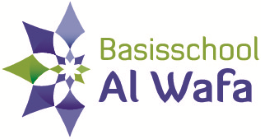 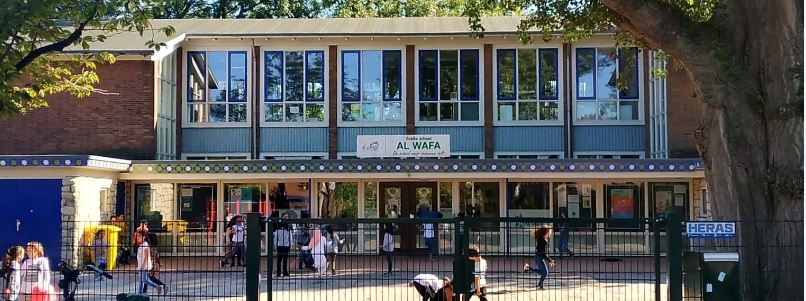 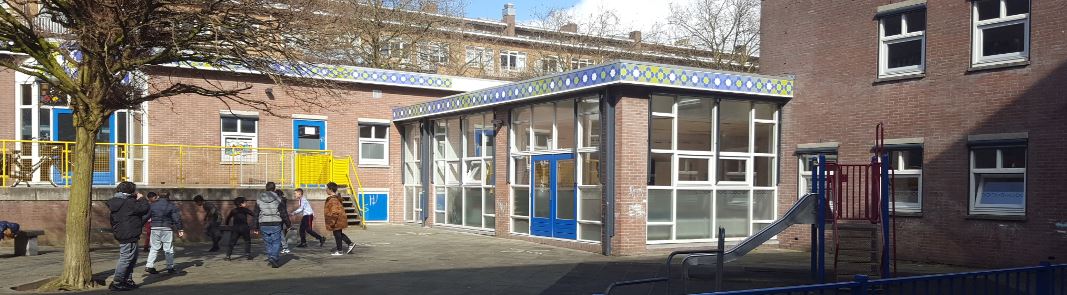 